PROGRAMMAZIONE DISCIPLINARE  ____PROGRAMMAZIONE DISCIPLINARE 
(con riferimento al curriculum verticale)Gradi: i gradi si riferiscono al modo con cui – all’interno di ogni livello – l’alunno padroneggia conoscenze, abilità ed esercita autonomia e responsabilità La matrice dei descrittori di grado può essere applicata a ciascun livello di tutte le competenze. Non è indispensabile: per la certificazione sarebbero sufficienti i livelli. Secondo la nostra esperienza e osservando i traguardi posti dalle Indicazioni, alla fine della scuola secondaria di primo grado, gli alunni potrebbero attestarsi ai livelli 4 e 5. I gradi, volendo, aggiungono sfumatura e precisione al livello. Inoltre ci consentono, con un artificio, di rispettare la norma, attribuendo alla competenza in uscita dalla scuola secondaria di primo grado anche l’etichetta numerica. Infatti, l’etichetta numerica è ancorata non al livello, ma al grado. La corrispondenza livello, grado, etichetta numerica, va chiaramente spiegata alla famiglia, poiché essendo sempre la competenza positiva, l’etichetta non è mai inferiore a sei. Tuttavia, nel profitto in pagella, potrebbero esserci dei voti negativi. Alla famiglia va spiegato che profitto e competenza sono due concetti differenti e che l’etichetta numerica può essere positiva, ma magari appartenere ad un livello di competenza più basso di quello auspicato per l’età dell’alunno. Esempio: un alunno di terza media che non possiede le conoscenze e le abilità del livello 4 o 5 , neanche al livello essenziale, relativamente ad una qualsiasi delle competenze chiave considerate: gli viene attribuito il livello 3. Il grado del livello 3 sarà corrispondente all’effettiva padronanza evidenziata dall’allievo (basilare, adeguato, elevato, eccellente). Altro esempio: un alunno di terza media che possiede tutte le conoscenze e le abilità del livello 5,   ma non tutte  in modo completo e articolato; su alcuni compiti necessita di indicazioni e supporti, è meramente esecutivo, oppure non è costante; su altri invece denota un buon grado di autonomia e responsabilità. Gli sarà attribuito il livello 5, con il  grado adeguato oppure avanzato, non eccellente.  Se invece possiede solo in parte e ad un livello solo essenziale le conoscenze e le abilità e l’autonomia è ridotta, gli va attribuito il grado basilare. L’alunno e la famiglia debbono avere conoscenza dei descrittori dei livelli di competenza e dei gradi; il fascicolo va quindi allegato alla certificazione di competenza. L’etichetta numerica non è necessaria per la scuola primaria. Data	                                                                                       Firma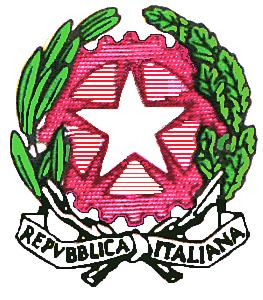 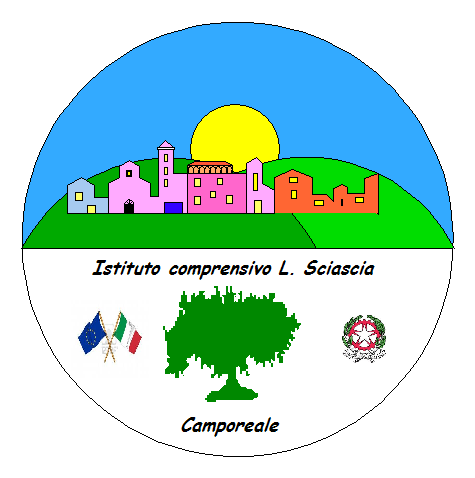 Istituto Comprensivo  “Leonardo Sciascia” di CamporealeCon sezioni staccate in Grisì e RoccamenaC.M. PAIC840008 –  C.F. 80048770822  Via Centro Nuovo s.n.c. 90043 Camporeale (Pa)  Tel/Fax  0924-37397   paic840008@istruzione.it ;  icleonardosciascia.edu.it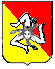 Docente Docente Docente Docente DisciplinaClasse ___N. alunni      M     F    N. ripetenti…………………...N. alunni in situazione di handicap…… N.alunni BES….N.alunni DSA…. N. alunni      M     F    N. ripetenti…………………...N. alunni in situazione di handicap…… N.alunni BES….N.alunni DSA…. N. alunni      M     F    N. ripetenti…………………...N. alunni in situazione di handicap…… N.alunni BES….N.alunni DSA…. A.S.1. SITUAZIONE DI PARTENZA1. SITUAZIONE DI PARTENZA1. SITUAZIONE DI PARTENZA1. SITUAZIONE DI PARTENZA Livello della classeTipologia della classeTipologia della classe   Ritmo di lavoroclima relazionale□medio-alto□medio□ medio-basso□basso□ vivace      □  collaborativa      □    passiva      □…………………□ vivace      □  collaborativa      □    passiva      □…………………       □   lento       □ regolare     □complessivamente sereno     □buono ma a volte problematico Fasce di livello Fasce di livello Fasce di livello Fasce di livello Fasce di livelloIndividuate sulla base di:□prove di ingresso      □ griglie di osservazione appositamente predisposte dai docenti      □ osservazioni sistematiche      □ informazioni tratte di documenti degli anni precedenti      □ informazioni fornite dalla famiglia□prove di ingresso      □ griglie di osservazione appositamente predisposte dai docenti      □ osservazioni sistematiche      □ informazioni tratte di documenti degli anni precedenti      □ informazioni fornite dalla famiglia□prove di ingresso      □ griglie di osservazione appositamente predisposte dai docenti      □ osservazioni sistematiche      □ informazioni tratte di documenti degli anni precedenti      □ informazioni fornite dalla famiglia□prove di ingresso      □ griglie di osservazione appositamente predisposte dai docenti      □ osservazioni sistematiche      □ informazioni tratte di documenti degli anni precedenti      □ informazioni fornite dalla famigliaFasciaCriteri di appartenenzaAlunniAlunniInterventi e strategieLivello Alto•	partecipazione attiva/costruttiva•	interesse ed impegno  assiduo/costante/efficace•	metodo di  studio autonomo/produttivo•	conoscenze ed abilità sicure/approfondite□ affidamento d’incarichi□ approfondimento,     rielaborazione e     problematizzazione dei      contenuti□ ricerche individuali e di gruppo□ laboratori e progetti     di potenziamento□ lettura di testi extrascolastici□ altroLivello Alto•	partecipazione attiva/costruttiva•	interesse ed impegno  assiduo/costante/efficace•	metodo di  studio autonomo/produttivo•	conoscenze ed abilità sicure/approfondite□ affidamento d’incarichi□ approfondimento,     rielaborazione e     problematizzazione dei      contenuti□ ricerche individuali e di gruppo□ laboratori e progetti     di potenziamento□ lettura di testi extrascolastici□ altroLivello Alto•	partecipazione attiva/costruttiva•	interesse ed impegno  assiduo/costante/efficace•	metodo di  studio autonomo/produttivo•	conoscenze ed abilità sicure/approfondite□ affidamento d’incarichi□ approfondimento,     rielaborazione e     problematizzazione dei      contenuti□ ricerche individuali e di gruppo□ laboratori e progetti     di potenziamento□ lettura di testi extrascolastici□ altroLivello Alto•	partecipazione attiva/costruttiva•	interesse ed impegno  assiduo/costante/efficace•	metodo di  studio autonomo/produttivo•	conoscenze ed abilità sicure/approfondite□ affidamento d’incarichi□ approfondimento,     rielaborazione e     problematizzazione dei      contenuti□ ricerche individuali e di gruppo□ laboratori e progetti     di potenziamento□ lettura di testi extrascolastici□ altroLivello Alto•	partecipazione attiva/costruttiva•	interesse ed impegno  assiduo/costante/efficace•	metodo di  studio autonomo/produttivo•	conoscenze ed abilità sicure/approfondite□ affidamento d’incarichi□ approfondimento,     rielaborazione e     problematizzazione dei      contenuti□ ricerche individuali e di gruppo□ laboratori e progetti     di potenziamento□ lettura di testi extrascolastici□ altroLivello Alto•	partecipazione attiva/costruttiva•	interesse ed impegno  assiduo/costante/efficace•	metodo di  studio autonomo/produttivo•	conoscenze ed abilità sicure/approfondite□ affidamento d’incarichi□ approfondimento,     rielaborazione e     problematizzazione dei      contenuti□ ricerche individuali e di gruppo□ laboratori e progetti     di potenziamento□ lettura di testi extrascolastici□ altroLivello Alto•	partecipazione attiva/costruttiva•	interesse ed impegno  assiduo/costante/efficace•	metodo di  studio autonomo/produttivo•	conoscenze ed abilità sicure/approfondite□ affidamento d’incarichi□ approfondimento,     rielaborazione e     problematizzazione dei      contenuti□ ricerche individuali e di gruppo□ laboratori e progetti     di potenziamento□ lettura di testi extrascolastici□ altroLivello Medio• partecipazione attiva•	interesse ed impegno    costante/efficace•	metodo di  studio autonomo•	conoscenze ed abilità sicure□ esercizi di consolidamento□ attività guidata a livelli    crescenti di difficoltà□ stimolo ai rapporti   interpersonali con compagni più ricchi di interessi□ assiduo controllo   dell’apprendimento, con  frequenti verifiche□ valorizzazione delle esperienze extrascolastiche□ altroLivello Medio• partecipazione attiva•	interesse ed impegno    costante/efficace•	metodo di  studio autonomo•	conoscenze ed abilità sicure□ esercizi di consolidamento□ attività guidata a livelli    crescenti di difficoltà□ stimolo ai rapporti   interpersonali con compagni più ricchi di interessi□ assiduo controllo   dell’apprendimento, con  frequenti verifiche□ valorizzazione delle esperienze extrascolastiche□ altroLivello Medio• partecipazione attiva•	interesse ed impegno    costante/efficace•	metodo di  studio autonomo•	conoscenze ed abilità sicure□ esercizi di consolidamento□ attività guidata a livelli    crescenti di difficoltà□ stimolo ai rapporti   interpersonali con compagni più ricchi di interessi□ assiduo controllo   dell’apprendimento, con  frequenti verifiche□ valorizzazione delle esperienze extrascolastiche□ altroLivello Medio• partecipazione attiva•	interesse ed impegno    costante/efficace•	metodo di  studio autonomo•	conoscenze ed abilità sicure□ esercizi di consolidamento□ attività guidata a livelli    crescenti di difficoltà□ stimolo ai rapporti   interpersonali con compagni più ricchi di interessi□ assiduo controllo   dell’apprendimento, con  frequenti verifiche□ valorizzazione delle esperienze extrascolastiche□ altroLivello Medio• partecipazione attiva•	interesse ed impegno    costante/efficace•	metodo di  studio autonomo•	conoscenze ed abilità sicure□ esercizi di consolidamento□ attività guidata a livelli    crescenti di difficoltà□ stimolo ai rapporti   interpersonali con compagni più ricchi di interessi□ assiduo controllo   dell’apprendimento, con  frequenti verifiche□ valorizzazione delle esperienze extrascolastiche□ altroLivello Medio• partecipazione attiva•	interesse ed impegno    costante/efficace•	metodo di  studio autonomo•	conoscenze ed abilità sicure□ esercizi di consolidamento□ attività guidata a livelli    crescenti di difficoltà□ stimolo ai rapporti   interpersonali con compagni più ricchi di interessi□ assiduo controllo   dell’apprendimento, con  frequenti verifiche□ valorizzazione delle esperienze extrascolastiche□ altroLivello Medio• partecipazione attiva•	interesse ed impegno    costante/efficace•	metodo di  studio autonomo•	conoscenze ed abilità sicure□ esercizi di consolidamento□ attività guidata a livelli    crescenti di difficoltà□ stimolo ai rapporti   interpersonali con compagni più ricchi di interessi□ assiduo controllo   dell’apprendimento, con  frequenti verifiche□ valorizzazione delle esperienze extrascolastiche□ altroLivello Medio• partecipazione attiva•	interesse ed impegno    costante/efficace•	metodo di  studio autonomo•	conoscenze ed abilità sicure□ esercizi di consolidamento□ attività guidata a livelli    crescenti di difficoltà□ stimolo ai rapporti   interpersonali con compagni più ricchi di interessi□ assiduo controllo   dell’apprendimento, con  frequenti verifiche□ valorizzazione delle esperienze extrascolastiche□ altroLivello Sufficiente
• partecipazione non  sempre costante• interesse ed impegno discontinuo • metodo di  studio appropriato/accettabile• conoscenze ed abilità da acquisire/consolidare□ esercizi di consolidamento□ attività guidata a livelli crescenti di difficoltà□ stimolo ai rapporti interpersonali con compagni più ricchi di interessi□ assiduo controllo dell’apprendimento, con frequenti verifiche□ valorizzazione delle esperienze extrascolastiche□ altroLivello Sufficiente
• partecipazione non  sempre costante• interesse ed impegno discontinuo • metodo di  studio appropriato/accettabile• conoscenze ed abilità da acquisire/consolidare□ esercizi di consolidamento□ attività guidata a livelli crescenti di difficoltà□ stimolo ai rapporti interpersonali con compagni più ricchi di interessi□ assiduo controllo dell’apprendimento, con frequenti verifiche□ valorizzazione delle esperienze extrascolastiche□ altroLivello Sufficiente
• partecipazione non  sempre costante• interesse ed impegno discontinuo • metodo di  studio appropriato/accettabile• conoscenze ed abilità da acquisire/consolidare□ esercizi di consolidamento□ attività guidata a livelli crescenti di difficoltà□ stimolo ai rapporti interpersonali con compagni più ricchi di interessi□ assiduo controllo dell’apprendimento, con frequenti verifiche□ valorizzazione delle esperienze extrascolastiche□ altroLivello Sufficiente
• partecipazione non  sempre costante• interesse ed impegno discontinuo • metodo di  studio appropriato/accettabile• conoscenze ed abilità da acquisire/consolidare□ esercizi di consolidamento□ attività guidata a livelli crescenti di difficoltà□ stimolo ai rapporti interpersonali con compagni più ricchi di interessi□ assiduo controllo dell’apprendimento, con frequenti verifiche□ valorizzazione delle esperienze extrascolastiche□ altroLivello Sufficiente
• partecipazione non  sempre costante• interesse ed impegno discontinuo • metodo di  studio appropriato/accettabile• conoscenze ed abilità da acquisire/consolidare□ esercizi di consolidamento□ attività guidata a livelli crescenti di difficoltà□ stimolo ai rapporti interpersonali con compagni più ricchi di interessi□ assiduo controllo dell’apprendimento, con frequenti verifiche□ valorizzazione delle esperienze extrascolastiche□ altroLivello Sufficiente
• partecipazione non  sempre costante• interesse ed impegno discontinuo • metodo di  studio appropriato/accettabile• conoscenze ed abilità da acquisire/consolidare□ esercizi di consolidamento□ attività guidata a livelli crescenti di difficoltà□ stimolo ai rapporti interpersonali con compagni più ricchi di interessi□ assiduo controllo dell’apprendimento, con frequenti verifiche□ valorizzazione delle esperienze extrascolastiche□ altroLivello Sufficiente
• partecipazione non  sempre costante• interesse ed impegno discontinuo • metodo di  studio appropriato/accettabile• conoscenze ed abilità da acquisire/consolidare□ esercizi di consolidamento□ attività guidata a livelli crescenti di difficoltà□ stimolo ai rapporti interpersonali con compagni più ricchi di interessi□ assiduo controllo dell’apprendimento, con frequenti verifiche□ valorizzazione delle esperienze extrascolastiche□ altroLivello Sufficiente
• partecipazione non  sempre costante• interesse ed impegno discontinuo • metodo di  studio appropriato/accettabile• conoscenze ed abilità da acquisire/consolidare□ esercizi di consolidamento□ attività guidata a livelli crescenti di difficoltà□ stimolo ai rapporti interpersonali con compagni più ricchi di interessi□ assiduo controllo dell’apprendimento, con frequenti verifiche□ valorizzazione delle esperienze extrascolastiche□ altroLivello Sufficiente
• partecipazione non  sempre costante• interesse ed impegno discontinuo • metodo di  studio appropriato/accettabile• conoscenze ed abilità da acquisire/consolidare□ esercizi di consolidamento□ attività guidata a livelli crescenti di difficoltà□ stimolo ai rapporti interpersonali con compagni più ricchi di interessi□ assiduo controllo dell’apprendimento, con frequenti verifiche□ valorizzazione delle esperienze extrascolastiche□ altroLivello Sufficiente
• partecipazione non  sempre costante• interesse ed impegno discontinuo • metodo di  studio appropriato/accettabile• conoscenze ed abilità da acquisire/consolidare□ esercizi di consolidamento□ attività guidata a livelli crescenti di difficoltà□ stimolo ai rapporti interpersonali con compagni più ricchi di interessi□ assiduo controllo dell’apprendimento, con frequenti verifiche□ valorizzazione delle esperienze extrascolastiche□ altroLivello Sufficiente
• partecipazione non  sempre costante• interesse ed impegno discontinuo • metodo di  studio appropriato/accettabile• conoscenze ed abilità da acquisire/consolidare□ esercizi di consolidamento□ attività guidata a livelli crescenti di difficoltà□ stimolo ai rapporti interpersonali con compagni più ricchi di interessi□ assiduo controllo dell’apprendimento, con frequenti verifiche□ valorizzazione delle esperienze extrascolastiche□ altroLivello Basso •partecipazione saltuaria•interesse ed impegno scarso/limitato•metodo di  studio lento/dispersivo•conoscenze ed abilità incerte/lacunose□ studio assistito in classe□ unità di apprendimento con standard minimo□ affidamento di incarichi per acquisire autostima□diversificazione/adattamento dei contenuti disciplinari□ metodologie e strategie d’insegnamento diversificate□ assiduo controllo dell’apprendimento, con frequenti verifiche e richiami□ coinvolgimento in attività collettive (es. lavori di gruppo)□ attività  di recupero in orario scolastico□altroLivello Basso •partecipazione saltuaria•interesse ed impegno scarso/limitato•metodo di  studio lento/dispersivo•conoscenze ed abilità incerte/lacunose□ studio assistito in classe□ unità di apprendimento con standard minimo□ affidamento di incarichi per acquisire autostima□diversificazione/adattamento dei contenuti disciplinari□ metodologie e strategie d’insegnamento diversificate□ assiduo controllo dell’apprendimento, con frequenti verifiche e richiami□ coinvolgimento in attività collettive (es. lavori di gruppo)□ attività  di recupero in orario scolastico□altroLivello Basso •partecipazione saltuaria•interesse ed impegno scarso/limitato•metodo di  studio lento/dispersivo•conoscenze ed abilità incerte/lacunose□ studio assistito in classe□ unità di apprendimento con standard minimo□ affidamento di incarichi per acquisire autostima□diversificazione/adattamento dei contenuti disciplinari□ metodologie e strategie d’insegnamento diversificate□ assiduo controllo dell’apprendimento, con frequenti verifiche e richiami□ coinvolgimento in attività collettive (es. lavori di gruppo)□ attività  di recupero in orario scolastico□altroLivello Basso •partecipazione saltuaria•interesse ed impegno scarso/limitato•metodo di  studio lento/dispersivo•conoscenze ed abilità incerte/lacunose□ studio assistito in classe□ unità di apprendimento con standard minimo□ affidamento di incarichi per acquisire autostima□diversificazione/adattamento dei contenuti disciplinari□ metodologie e strategie d’insegnamento diversificate□ assiduo controllo dell’apprendimento, con frequenti verifiche e richiami□ coinvolgimento in attività collettive (es. lavori di gruppo)□ attività  di recupero in orario scolastico□altroLivello Basso •partecipazione saltuaria•interesse ed impegno scarso/limitato•metodo di  studio lento/dispersivo•conoscenze ed abilità incerte/lacunose□ studio assistito in classe□ unità di apprendimento con standard minimo□ affidamento di incarichi per acquisire autostima□diversificazione/adattamento dei contenuti disciplinari□ metodologie e strategie d’insegnamento diversificate□ assiduo controllo dell’apprendimento, con frequenti verifiche e richiami□ coinvolgimento in attività collettive (es. lavori di gruppo)□ attività  di recupero in orario scolastico□altroLivello Basso •partecipazione saltuaria•interesse ed impegno scarso/limitato•metodo di  studio lento/dispersivo•conoscenze ed abilità incerte/lacunose□ studio assistito in classe□ unità di apprendimento con standard minimo□ affidamento di incarichi per acquisire autostima□diversificazione/adattamento dei contenuti disciplinari□ metodologie e strategie d’insegnamento diversificate□ assiduo controllo dell’apprendimento, con frequenti verifiche e richiami□ coinvolgimento in attività collettive (es. lavori di gruppo)□ attività  di recupero in orario scolastico□altroLivello Basso •partecipazione saltuaria•interesse ed impegno scarso/limitato•metodo di  studio lento/dispersivo•conoscenze ed abilità incerte/lacunose□ studio assistito in classe□ unità di apprendimento con standard minimo□ affidamento di incarichi per acquisire autostima□diversificazione/adattamento dei contenuti disciplinari□ metodologie e strategie d’insegnamento diversificate□ assiduo controllo dell’apprendimento, con frequenti verifiche e richiami□ coinvolgimento in attività collettive (es. lavori di gruppo)□ attività  di recupero in orario scolastico□altroLivello Basso •partecipazione saltuaria•interesse ed impegno scarso/limitato•metodo di  studio lento/dispersivo•conoscenze ed abilità incerte/lacunose□ studio assistito in classe□ unità di apprendimento con standard minimo□ affidamento di incarichi per acquisire autostima□diversificazione/adattamento dei contenuti disciplinari□ metodologie e strategie d’insegnamento diversificate□ assiduo controllo dell’apprendimento, con frequenti verifiche e richiami□ coinvolgimento in attività collettive (es. lavori di gruppo)□ attività  di recupero in orario scolastico□altroLivello Basso •partecipazione saltuaria•interesse ed impegno scarso/limitato•metodo di  studio lento/dispersivo•conoscenze ed abilità incerte/lacunose□ studio assistito in classe□ unità di apprendimento con standard minimo□ affidamento di incarichi per acquisire autostima□diversificazione/adattamento dei contenuti disciplinari□ metodologie e strategie d’insegnamento diversificate□ assiduo controllo dell’apprendimento, con frequenti verifiche e richiami□ coinvolgimento in attività collettive (es. lavori di gruppo)□ attività  di recupero in orario scolastico□altroLivello Basso •partecipazione saltuaria•interesse ed impegno scarso/limitato•metodo di  studio lento/dispersivo•conoscenze ed abilità incerte/lacunose□ studio assistito in classe□ unità di apprendimento con standard minimo□ affidamento di incarichi per acquisire autostima□diversificazione/adattamento dei contenuti disciplinari□ metodologie e strategie d’insegnamento diversificate□ assiduo controllo dell’apprendimento, con frequenti verifiche e richiami□ coinvolgimento in attività collettive (es. lavori di gruppo)□ attività  di recupero in orario scolastico□altroLivello Basso •partecipazione saltuaria•interesse ed impegno scarso/limitato•metodo di  studio lento/dispersivo•conoscenze ed abilità incerte/lacunose□ studio assistito in classe□ unità di apprendimento con standard minimo□ affidamento di incarichi per acquisire autostima□diversificazione/adattamento dei contenuti disciplinari□ metodologie e strategie d’insegnamento diversificate□ assiduo controllo dell’apprendimento, con frequenti verifiche e richiami□ coinvolgimento in attività collettive (es. lavori di gruppo)□ attività  di recupero in orario scolastico□altroLivello Basso •partecipazione saltuaria•interesse ed impegno scarso/limitato•metodo di  studio lento/dispersivo•conoscenze ed abilità incerte/lacunose□ studio assistito in classe□ unità di apprendimento con standard minimo□ affidamento di incarichi per acquisire autostima□diversificazione/adattamento dei contenuti disciplinari□ metodologie e strategie d’insegnamento diversificate□ assiduo controllo dell’apprendimento, con frequenti verifiche e richiami□ coinvolgimento in attività collettive (es. lavori di gruppo)□ attività  di recupero in orario scolastico□altroLivello Basso •partecipazione saltuaria•interesse ed impegno scarso/limitato•metodo di  studio lento/dispersivo•conoscenze ed abilità incerte/lacunose□ studio assistito in classe□ unità di apprendimento con standard minimo□ affidamento di incarichi per acquisire autostima□diversificazione/adattamento dei contenuti disciplinari□ metodologie e strategie d’insegnamento diversificate□ assiduo controllo dell’apprendimento, con frequenti verifiche e richiami□ coinvolgimento in attività collettive (es. lavori di gruppo)□ attività  di recupero in orario scolastico□altroCasi particolariCasi particolariCasi particolariCognome e nomeMotivazioni ( vedi legenda)Cause (vedi legenda)  Legenda Motivazioni  Legenda presumibili causegravi difficoltà di apprendimentodifficoltà linguistiche (stranieri)disturbi comportamentalialunno diversamente abileF     neo-arrivatoG     relazione di svantaggioritmi di apprendimento lentidifficoltà nei processi logico-analiticigravi lacune nella preparazione di basesvantaggio socio-culturalescarsa motivazione allo studiosituazione familiare difficiledifficoltà di relazione con coetanei e/o adultimotivi di salutedifficoltà linguisticadifficoltà di attenzione e concentrazioneCOMPETENZE IN CHIAVE EUROPEA: TRAGUARDI PER LO SVILUPPO DELLE COMPETENZE:TRAGUARDI PER LO SVILUPPO DELLE COMPETENZE di EDUCAZIONE CIVICA-L’alunno, al termine del primo ciclo, comprende i concetti del prendersi cura di sé, della comunità, dell’ambiente.    -È consapevole che i principi di solidarietà, uguaglianza e rispetto della diversità sono i pilastri che sorreggono la convivenza civile e favoriscono la   costruzione di un futuro equo e sostenibile.   -Comprende il concetto di Stato, Regione, Città Metropolitana, Comune e Municipi e riconosce i sistemi e le organizzazioni che regolano i rapporti fra i cittadini e i principi di libertà sanciti dalla Costituzione Italiana e dalle Carte  Internazionali, e in particolare conosce la Dichiarazione universale dei diritti umani, i principi fondamentali della Costituzione della Repubblica Italiana e gli elementi essenziali della forma di Stato e di Governo.  -Comprende la necessità di uno sviluppo equo e sostenibile, rispettoso dell’ecosistema, nonché di un utilizzo consapevole delle risorse ambientali.  -Promuove il rispetto verso gli altri, l’ambiente e la natura e sa riconoscere gli effetti del degrado e dell’incuria.  -Sa riconoscere le fonti energetiche e promuove un atteggiamento critico e razionale nel loro utilizzo e sa classificare i rifiuti, sviluppandone l’attività di riciclaggio.  -È in grado di distinguere i diversi device e di utilizzarli correttamente, di rispettare i comportamenti nella rete e navigare in modo sicuro.   -È in grado di comprendere il concetto di dato e di individuare le informazioni corrette o errate, anche nel confronto con altre fonti.   -Sa distinguere l’identità digitale da un’identità reale e sa applicare le regole sulla privacy tutelando se stesso e il bene collettivo.   -Prende piena consapevolezza dell’identità digitale come valore individuale e collettivo da preservare.   -È in grado di argomentare attraverso diversi sistemi di comunicazione. -È consapevole dei rischi della rete e come riuscire a individuarli.  COMPETENZE SPECIFICHEABILITA’CONOSCENZE E TEMPI DI REALIZZAZIONESOGLIA DI ACCETTABILITA’METODOLOGICHE E STRUMENTIVERIFICA E VALUTAZIONEGRADO BASILARE ADEGUATO AVANZATO ECCELLENTE VOTO 6 7 8-9 10 Descrittore Padroneggia la maggior parte delle  conoscenze e le abilità, in modo essenziale. Esegue i compiti richiesti con il supporto di domande stimolo e indicazioni dell’adulto o dei compagni.  Padroneggia in modo adeguato la maggior parte delle conoscenze e delle abilità. Porta a termine in autonomia e di propria iniziativa i compiti dove sono coinvolte conoscenze e abilità che padroneggia con sicurezza; gli altri, con il supporto dell’insegnante e dei compagni Padroneggia in modo adeguato tutte le conoscenze e le abilità. Assume iniziative  e porta a termine compiti affidati  in modo responsabile e autonomo. E’ in grado di utilizzare conoscenze e abilità per risolvere  problemi legati all’esperienza con istruzioni date e in contesti noti. Padroneggia in modo completo e approfondito le conoscenze e le abilità. In contesti conosciuti: assume iniziative e porta a termine compiti in modo autonomo e responsabile; è in grado di dare istruzioni ad altri; utilizza conoscenze e abilità per risolvere autonomamente problemi; è in grado di reperire e organizzare conoscenze nuove e di mettere a punto procedure di soluzione originali. 